15.06.2020 Karta pracy nr 1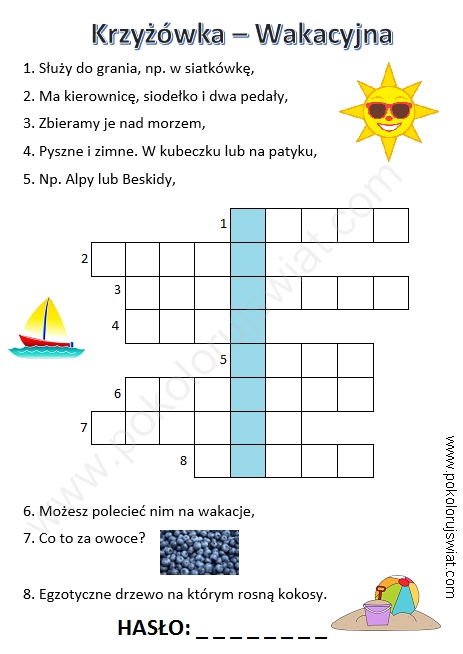 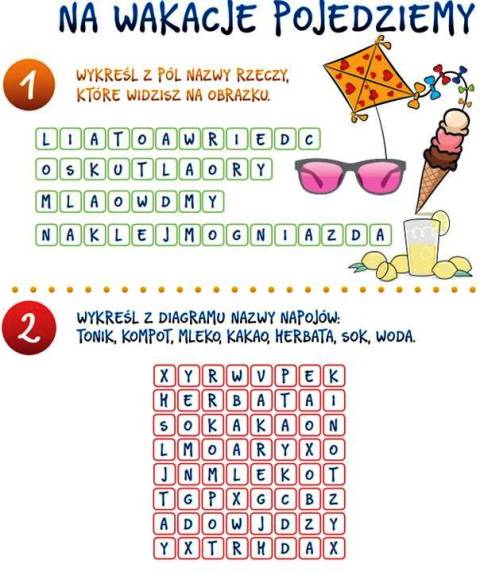 18.06.2020 Karta pracy nr 2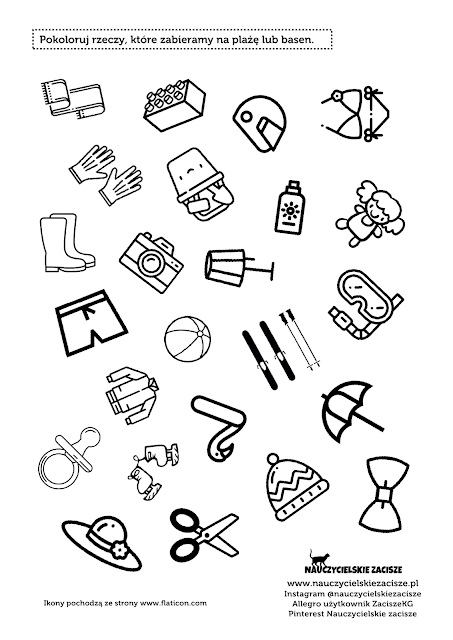 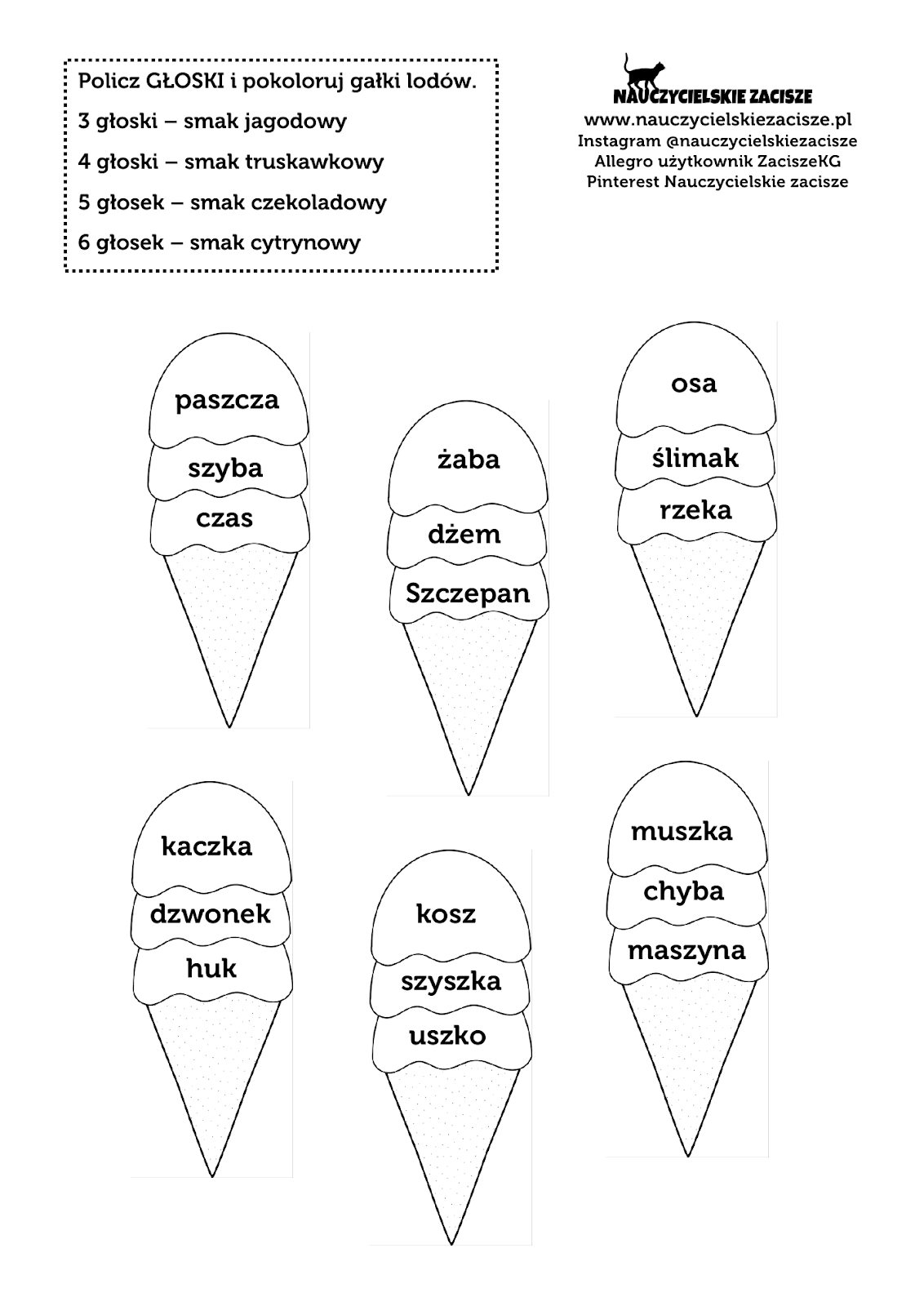 19.06.2020 Karta pracy. Kierunki na mapie. WAKACJE w Polsce. 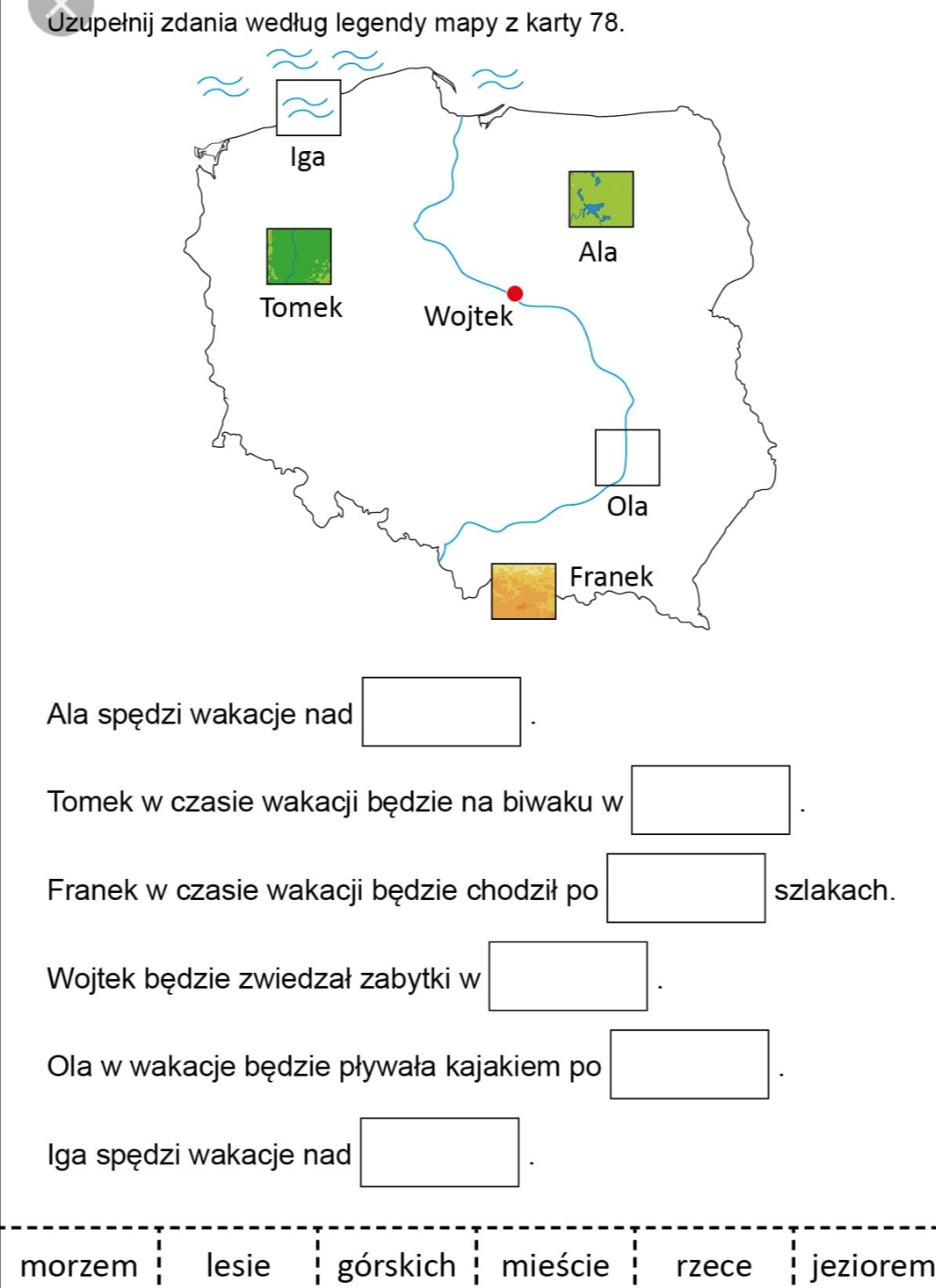 